Oprawa hermetyczna podwójna - 400 szt. Model/typ	Producent/kraj	Rok produkcji	Parametry techniczne:Zestawienie ilościowe:Oprawa hermetyczna podwójna: 400 szt.Formularz należy podpisaćkwalifikowanym podpisem elektronicznym lub podpisem osobistym lub podpisem zaufanymosób/-y uprawnionych/-ejLp.Minimalne funkcje, parametry techniczne i warunki wymaganeParametry i warunki zaoferowane przez Wykonawcę(należy uzupełnić wszystkie wymagane pola podając parametry oferowanego produktu, opis lub wpisać tak)  1.Produkt fabrycznie nowyProszę potwierdzić: ……..2.Wymiary: 1200x100x70 mm (+/-5% - dotyczy wszystkich parametrów)Proszę potwierdzić: ……..3.Moc znamionowa 48 WProszę potwierdzić: ……..5.Barwa światła:` 4000 KProszę potwierdzić: ……..6.Napięcie:  220 - 240 V/ACProszę potwierdzić: ……..7.Żywotność:  30 000hProszę potwierdzić: ……..8.Przykładowe rozwiązanie: Oprawa hermetyczna podwójna – rysunek poglądowy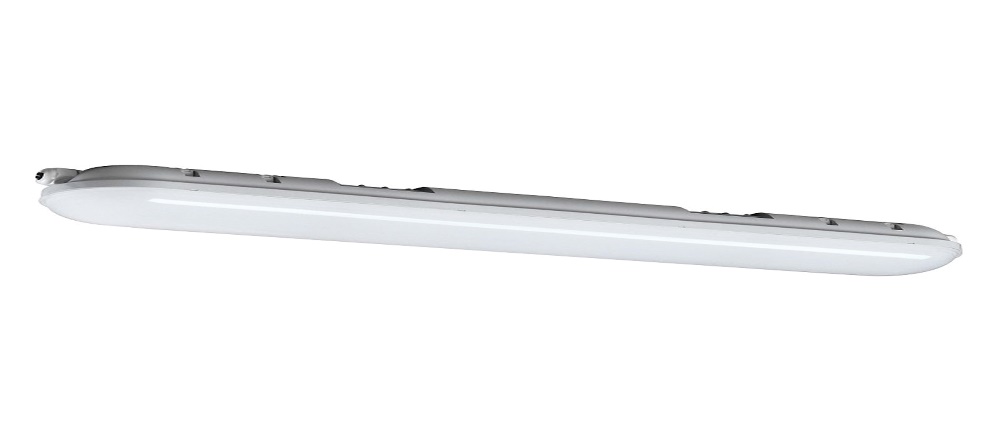 9.Stopień ochrony:  IP65 Proszę potwierdzić: ……..